Члены Избиркома Хакасии встретились с трудовыми коллективами пяти министерств и ведомств 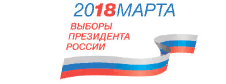 19 января 2018 года члены Избирательной комиссии Республики Хакасия и специалисты Аппарата Комиссии выступили перед руководителями и сотрудниками Верховного Совета Республики Хакасия, Министерства финансов Республики Хакасия, Военного комиссариата Республики Хакасия, Министерства сельского хозяйства и продовольствия Республики Хакасия, Министерства национальной и территориальной политики Республики Хакасия.Традиционно главными темами встреч стала избирательная кампания по выборам президента России и ознакомление присутствующих с изменениями и нововведениями в избирательном законодательстве.Особое внимание уделено порядку включения в список избирателей по месту нахождения, который получил название «Мобильный избиратель» и позволяет избирателям проголосовать на любом избирательном участке.После выступлений члены комиссии отвечали на вопросы участников, а также раздавали информационные буклеты «Голосование по месту нахождения в вопросах и ответах».Отдел общественных связей и информации ИК РХ23-94-37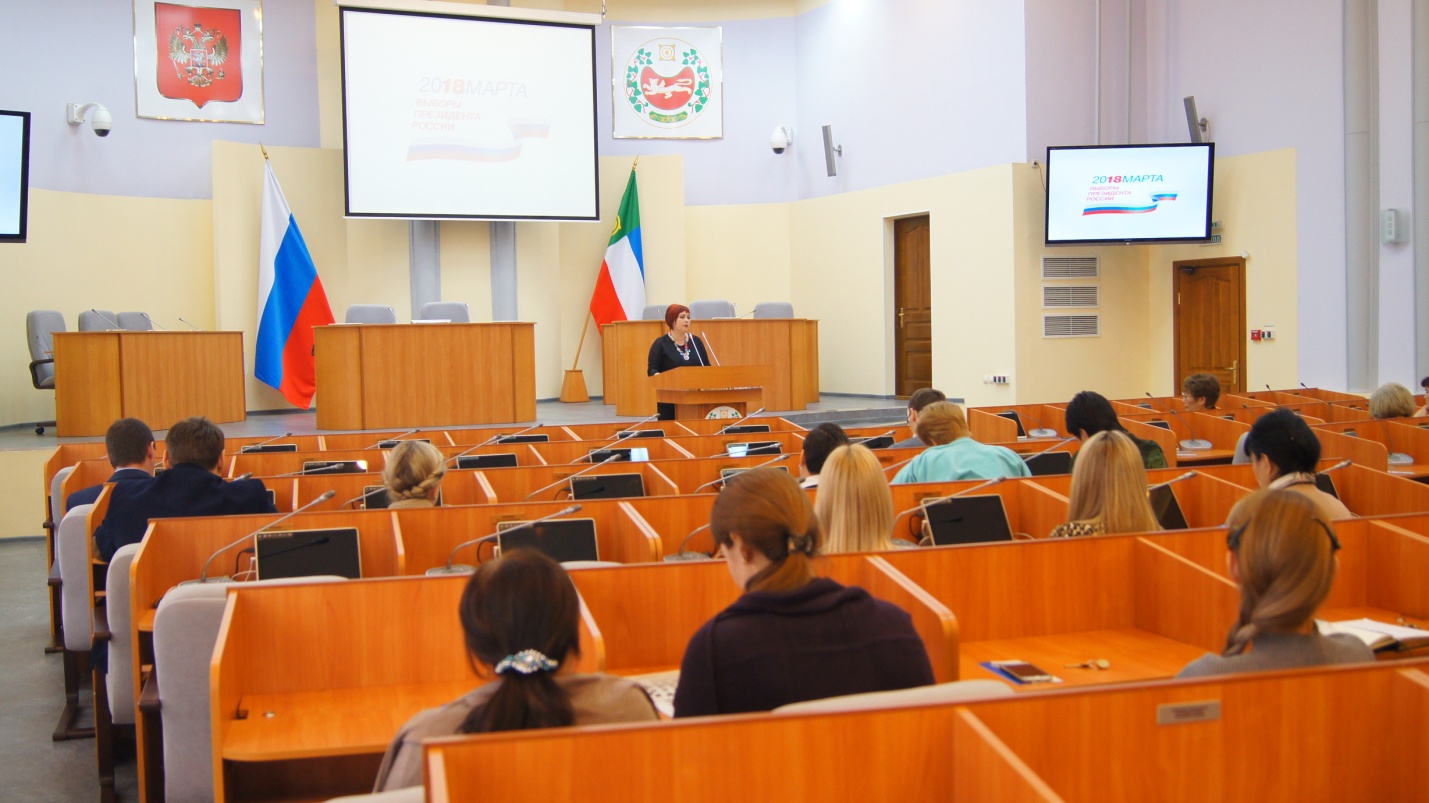 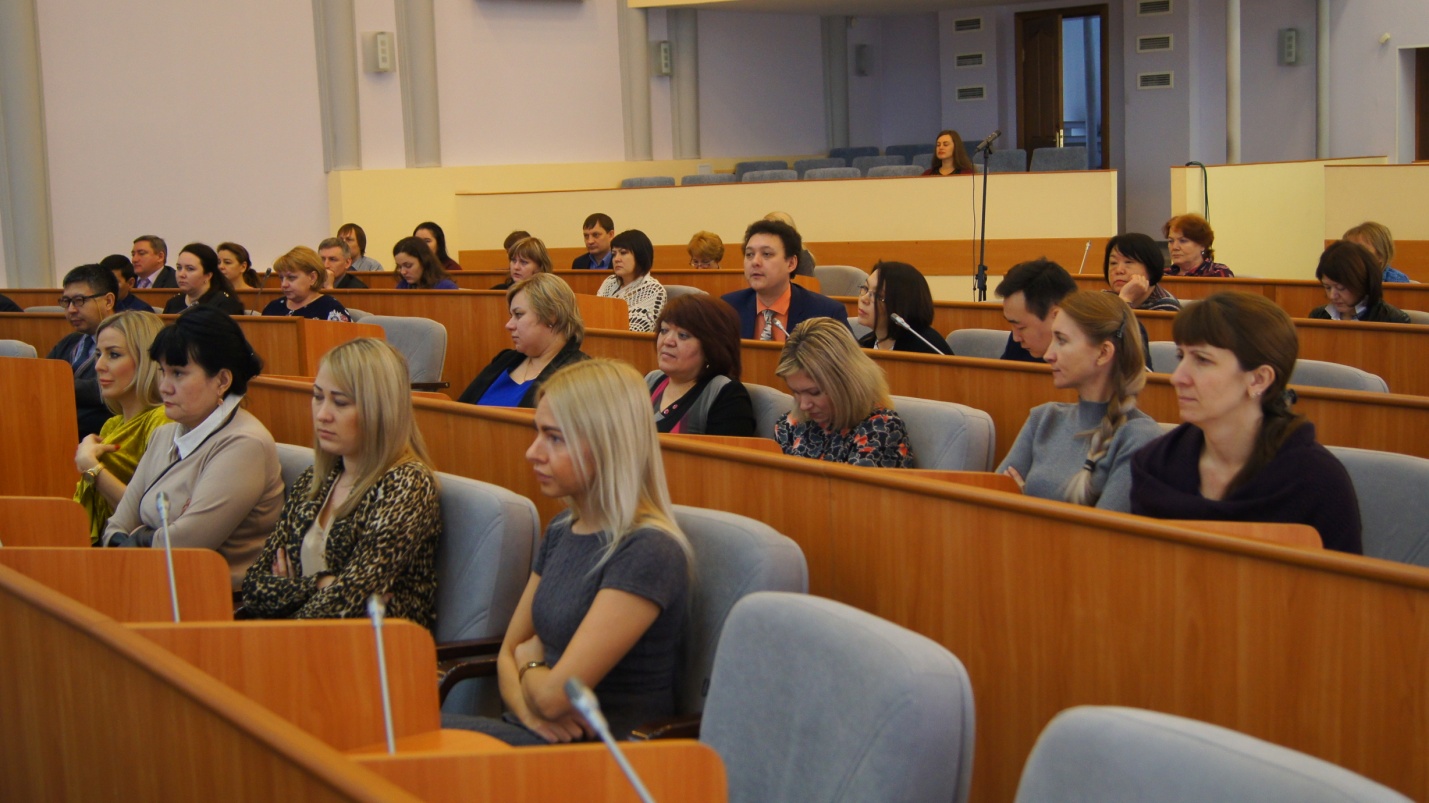 